Инструкция по выполнению заданийУстное собеседование по русскому языку состоит из четырёх заданий.Задание 1 – чтение вслух небольшого текста. Время на подготовку – 2 минуты.В задании 2 предлагается пересказать прочитанный текст, дополнив его высказыванием. Время на подготовку – 1 минута.В задании 3 предлагается выбрать один из трёх предложенных вариантов беседы: описание фотографии, повествование на основе жизненного опыта, рассуждение по одной из сформулированных проблем. Время на подготовку – 1 минута.В задании 4 Вам предстоит поучаствовать в беседе по теме предыдущего задания.Общее время Вашего ответа (включая время на подготовку) – 15 минут.Всё время ответа ведётся аудио- и видеозапись.Постарайтесь полностью выполнить поставленные задачи, старайтесь говорить ясно и чётко, не отходить от темы и следовать предложенному плану ответа. Так Вы сможете набрать наибольшее количество баллов.Желаем успеха!                                                         Вариант 1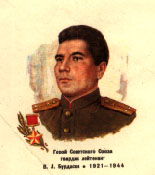 имен                    Среди тысячи имен, прославивших нашу Родину в суровые годы Великой Отечественной войны, есть имя Владимира Леонтьевича Бурдасова.                                             Коротка, но значительна и насыщенна его биография. Родился он в 1921 году в селе Чакино, в семье рабочего. Получив начальное образование, Володя поступил в Чакинскую, тогда еще неполную среднюю школу. Он отличался большой  любознательностью.
     Окончив семилетку, Бурдасов поступает в Московскую железнодорож-ную школу, по окончании   которой работает на одной из подмосковных  железнодорожных станций. Но недолгой была его трудовая деятельность: ее оборвала война. Сразу же, как только Владимир узнал, что немецко-фашистские захватчики вероломно вторглись в пределы нашей Родины, он обратился в Московский горком комсомола с просьбой направить его добровольцем в ряды Советской Армии.    .
     Просьба эта была удовлетворена. Бурдасов был направлен в Московское артиллерийское училище. По окончании его молодой офицер отправился на фронт в качестве командира противотанковой батареи.
      В смертельных боях с фашистскими извергами лейтенант Бурдасов был дважды ранен. Однако в госпитале он долго не задерживался: сердце звало его в бой.                                                                                                                    В 1944 году советские войска вступили в Румынию. 23 сентября завязался неравный бой с гитлеровскими танками. Батарея Бурдасова мужественно и стойко защищала занятый рубеж. Меткие выстрелы останавливали гитлеровские чудовища. Но враг продолжал свой натиск. В пылу боя Владимир не заметил, как остался один. Стиснув зубы, он громил фашистские танки, пока коварная вражеская пуля не сразила его.        За образцовое выполнение боевых заданий командования в борьбе с немецко-фашистскими захватчиками и проявленные при этом отвагу и геройство Президиум Верховного Совета СССР Указом от 24 марта 1945 года посмертно присвоил Владимиру Леонтьевичу Бурдасову звание Героя Советского Союза. В целях увековечивания памяти Героя Указом Президиума Верховного Совета РСФСР от 28 июня 1956 года Чакинской средней школе присвоено имя В.Л. Бурдасова.  (270 слов)Подробно перескажите прочитанный Вами текст о Герое Светского Союза Владимире Леонтьевиче Бурдасове, включив в пересказ слова маршалаСоветского Союза Георгия Константиновича Жукова: «Оглядываясь назад, мы всегда будем помнить тех, кто не щадил себя для победы над врагом нашей Родины».Подумайте, где лучше использовать слова Г.К. Жукова в пересказе. Вы   можете использовать любые способы цитирования.У Вас есть 2 минуты на подготовку.Тема 1. В школьном музее (на основе описания фотографии).Тема 2. Мои четвероногие друзья (личные интересы и увлечения) (повествование на основе жизненного опыта).Тема 3. Может ли Интернет заменить чтение книг? (рассуждение по поставленному вопросу).У Вас есть 1 минута на подготовку.Ваше высказывание должно занимать не более 3 минут.Карточки участника собеседованияТема 2. Мои четвероногие друзья (личные интересы и увлечения) (повествование на основе жизненного опыта).Расскажите о том, какие у Вас есть домашние животные.Не забудьте рассказать:давно ли они у Вас появились;кто в Вашей семье ухаживает за питомцами;каковы Ваши обязанности;что изменилось в Вашей жизни благодаря четвероногому другу.Тема 3. Может ли Интернет заменить чтение книг? (рассуждение по поставленному вопросу).Не забудьте дать ответы на вопросы:Какова роль книг в нашей жизни?Что такое Интернет?Почему меняется отношение к чтению в наши дни?Что любите читать Вы?ПриложениеТема 2. Как Вы думаете, почему мы называем домашних животных друзьями?Что даёт человеку общение с четвероногими?Какие книги о животных Вы читали?Какие примеры преданности, героизма животных Вам известны?Тема 3. Что Вы читаете не по школьной программе?Делитесь ли Вы с друзьями впечатлениями о прочитанном?Как Вы относитесь к ведению читательских дневников?Согласны ли вы с высказыванием Д. Дидро: «Мы перестаём думать, когда перестаём читать»?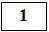 Задание 1. Чтение текста.Выразительно прочитайте вслух текст об уроженце Ржаксинского района Тамбовской области Герое Советского Союза Владимире Леонтьевиче Бурдасове (1921-1944).У Вас есть 2 минуты на подготовку.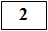 Задание 2. Пересказ текста.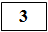 Задание 3. Монологическое высказывание.Выберите одну из предложенных тем беседы.Тема 1. В библиотекеОпишите фотографию.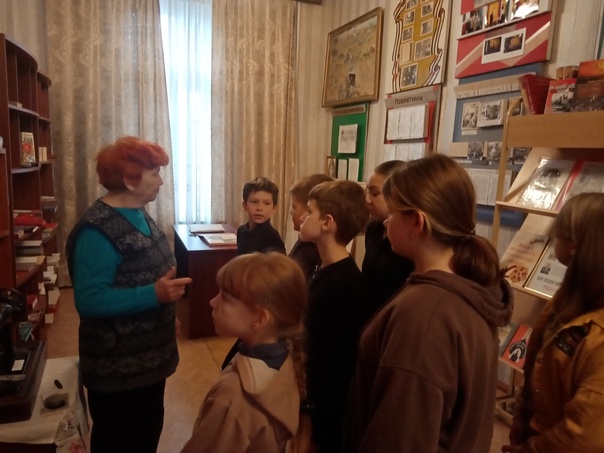 Не забудьте описать•  место, изображённое на фотографии;•  присутствующих в музее;•  событие, которому, по Вашему мнению, посвящена фотография;•  общую атмосферу и настроение участников при знакомстве с экспонатами музея;•преимущества музейных экспозиций как источника знаний.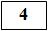 Задание 4. Диалог.Во время беседы Вам будут заданы вопросы по выбранной Вами теме беседы. Пожалуйста, давайте полные ответы на вопросы, заданные собеседником-экзаменатором.Карточки собеседника-экзаменатораТема 1. 1) Какие музеи Вы посоветовали бы посетить тем, кто впервые посетил нашу область?2) Если бы Вы захотели создать музей, какова была бы его тематика??3) Любите ли Вы ходить в музеи? Посещение какого музея Вам запомнилось больше всего и почему?4) Для чего людям нужны музеи?